执法人员信息公示执法人员信息公示执法人员信息公示执法人员信息公示执法人员信息公示执法人员信息公示执法人员信息公示序号姓 名姓 名姓 名性别工作单位执法主体证件编号有效期1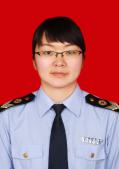 谭徳慧女楚雄州卫生健康综合监督中心楚雄州卫生健康委员会YCX088352017年11月-2021年11月2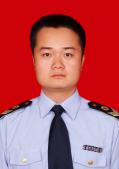 姜文广男楚雄州卫生健康综合监督中心楚雄州卫生健康委员会YCX111162018年7月-2022年7月3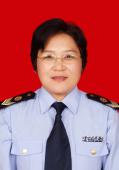 缪洪芳女楚雄州卫生健康综合监督中心楚雄州卫生健康委员会YCX158422019年10月-2025年10月4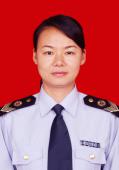 梅阳丽女楚雄州卫生健康综合监督中心楚雄州卫生健康委员会YCX111192018年7月-2022年7月5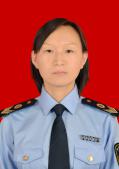 王艳丽女楚雄州卫生健康综合监督中心楚雄州卫生健康委员会YCX111222018年7月-2022年7月6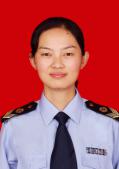 杨紫钦女楚雄州卫生健康综合监督中心楚雄州卫生健康委员会YCX158552019年10月-2025年10月7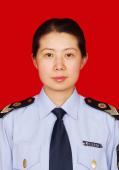 钱雪丽女楚雄州卫生健康综合监督中心楚雄州卫生健康委员会YCX158612019年10月-2025年10月8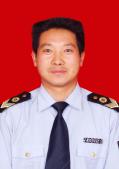 卜永云男楚雄州卫生健康综合监督中心楚雄州卫生健康委员会YCX180882020年8月-2026年6月9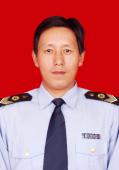 闫 杰男楚雄州卫生健康综合监督中心楚雄州卫生健康委员会YCX111172018年7月-2022年7月10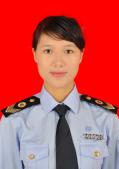 普 艳女楚雄州卫生健康综合监督中心楚雄州卫生健康委员会YCX111202018年7月-2022年7月11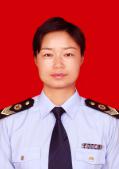 周洪波女楚雄州卫生健康综合监督中心楚雄州卫生健康委员会YCX088362017年11月-2021年11月12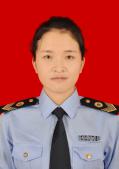 盛晓娟女楚雄州卫生健康综合监督中心楚雄州卫生健康委员会YCX111212018年7月-2022年7月13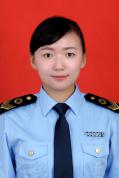 李昕馨女楚雄州卫生健康综合监督中心楚雄州卫生健康委员会YCX205752020年9月-2026年9月15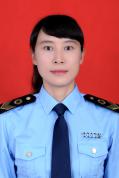 朱晓丽女楚雄州卫生健康综合监督中心楚雄州卫生健康委员会YCX158362019年10月-2025年10月16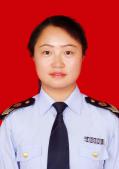 杨如冰女楚雄州卫生健康综合监督中心楚雄州卫生健康委员会YCX088322017年11月-2021年11月17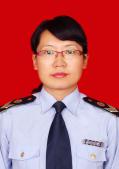 魏艳芳女楚雄州卫生健康综合监督中心楚雄州卫生健康委员会YCX088372017年11月-2021年11月18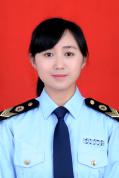 杨惠霞女楚雄州卫生健康综合监督中心楚雄州卫生健康委员会YCX205772020年9月-2026年9月19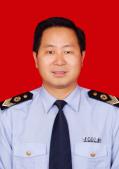 蔡李先男楚雄州卫生健康综合监督中心楚雄州卫生健康委员会YCX111182018年7月-2022年7月20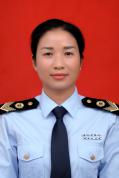 杨华萍女楚雄州卫生健康综合监督中心楚雄州卫生健康委员会YCX205732020年9月-2026年9月21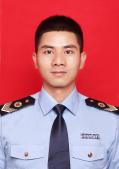 何光友男楚雄州卫生健康综合监督中心楚雄州卫生健康委员会YCX158832019年10月-2025年10月